BIRMINGHAM CITY COUNCILThe Control of Waste (Dealing with Seized Property) (England and Wales) Regulations 2015NOTICE OF SEIZURE OF PROPERTYNOTICE IS HEREBY GIVEN THAT Birmingham City Council, the seizure authority, has seized property of the following description:Ford TRANSIT 85 T280S FWD Panel Van – White – VRM: NA57 FCYThe property was seized at:Under the following legal provisions [mark as appropriate]:Any person who wishes to make a claim over the property must give notice in writing to:Vehicle Seizure ClaimsStreet Scene EnforcementPO 18159Birmingham           B2 2YPVehicle release/ recovery instructions are shown on the reverse page of this notice.Any claim for release must be made by: [No later than 15 working days after the date of the seizure notice]The Authority may be of the opinion that it is necessary to retain the seized property for the duration of an investigation or criminal proceedings.A seizure authority may sell, destroy or otherwise dispose of seized property where a seizure notice has been published and(a) the claim period has ended and no claim was made; or(b) a claim was made within the claim period but the seizure authority did not determine that the claimant was entitled.A copy of this notice has been served on the chief constable, and in the case of a vehicle, the registered keeper and any other person identified as entitled to possession, and has been published on the seizure authority’s website.Date of Notice: 	05/02/24						Name:  Paul PritchettSignature: 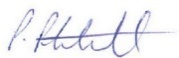 (Authorised Officer: Operations Manager or Head of Service)VEHICLE RELEASE GUIDANCE   -   (To be included with statutory notice)If the seized property is a vehicle with a registration mark, and you are claiming to be the registered keeper of the vehicle you must produce the registration document (the ‘log book’ / V5 document). The person claiming the vehicle must provide one proof of name and one proof of address.  Any claim for release of a vehicle must be accompanied by sufficient information to enable the seizure authority to make a determination of entitlement to seized property. One proof of name and one proof of address from the list below will be required. You cannot use the same piece of identification for both name and address. For example, if you provide your driving licence as proof of your name you must provide another form of identification for your address, such as a utility bill.Proof of identity for agents, companies and other legal structuresWhere an agent makes the claim on behalf of their principal, they will need to produce proof of name and address of themselves and their principal and proof of authority to act as agent.  Any claim made for recovery by a vehicle hire company will require production of authority to requisition the vehicle from the hirer and the recovery agent will be required to provide the name and address proofs described above.ADVISORY – In compliance with Birmingham City Council’s duties under the Crime and Disorder Act 1998 relating to the prevention, apprehension or detection of crime, in terms of the furtherance of public safety and compliance with road traffic regulations no vehicle will be released in circumstances where the Council’s seizure recovery agent has reasonable grounds to believe that the vehicle is to be driven away, on a public road, by a person who holds no valid insurance to drive the vehicle. (This will not apply where a vehicle is collected by means of a recovery vehicle).  Time:08:05Date:05/02/24Location:Zia Ul Quran Mosque Overflow Carpark–233 St Saviour's Rd, B8 1EP       XEnvironmental Protection Act 1990, section 33 and 34Control of Pollution (Amendment) Act 1989, section 5 Acceptable proof of name examplesAcceptable proof of address examplesCurrent signed passportOriginal birth certificate (UK birth certificate issued within 12 months of the date of birth in full form including those issued by UK authorities overseas EEA member state identity card (which can also be used as evidence of address if it carries this)UK or EEA photo card driving licenceFull old-style driving licencePhotographic registration cards for self-employed individuals in the construction industry -CIS4Benefit book or original notification letter from Benefits AgencyFirearms or shotgun certificateResidence permit issued by the Home Office to EEA nationals National identity card bearing a photographUtility bill issued within the last three monthsLocal authority council tax bill for the current council tax yearCurrent UK driving licence (but only if not used for the name evidence)Bank, Building Society or Credit Union statement or passbookOriginal mortgage statement from a recognised lender issued for the last yearSolicitors letter confirming recent house purchase or Land Registry confirmation of addressCouncil or housing association rent card or tenancy agreement for the current yearBenefit book or original notification letter from Benefits Agency (but not if used as proof of name)Inland Revenue self-assessment/ tax demandElectoral Register entry